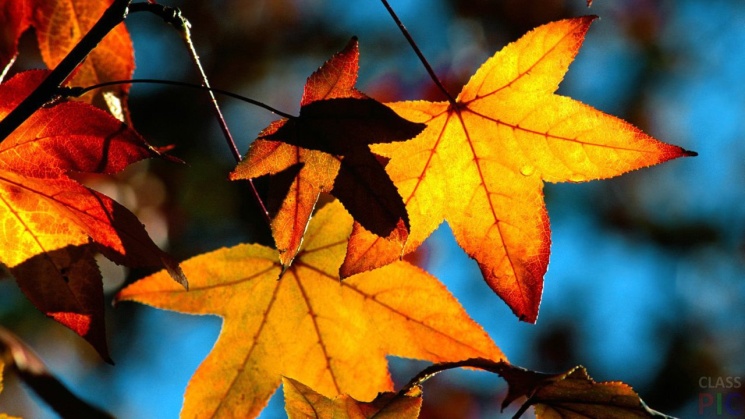 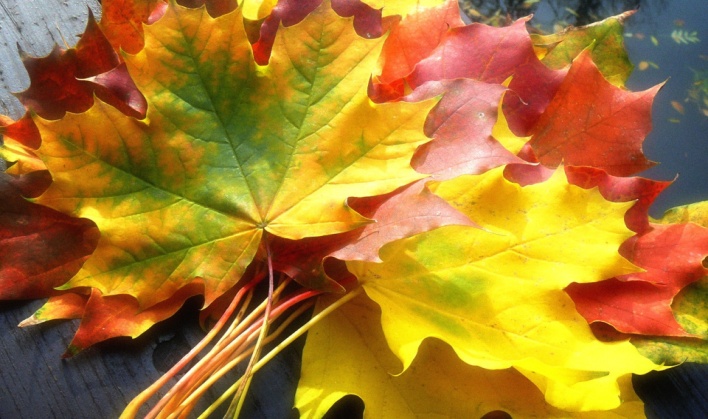 План мероприятий МБОУ «СОШ № 5»для организации занятости учащихся на осенних каникулахв период с 30 октября по 6 ноября 2022гДатаКлассМероприятиеОтветствен-ный31.10.3 «А»Поход в парк им. Семыкина Пасюкова Л.С.31.10.1 «Б»Посещение центральной детской библиотекиМаксюк О.Н.31.10.8 «А»Участие в дне открытых дверей МБУК РДКМарченко Л.П.31.10.1 «В»11День именинника.Посещение кинотеатра «Юбилейный»Свистунова О.В.Загребина М.А.1.111 «В»11День именинника.Посещение кинотеатра «Юбилейный»Свистунова О.В.Загребина М.А.1.112 «Б»   Посещение выставки ЦРБ «Здравствуй русская матрёшка»Щербакова А.Н.1.119 «Б»Посещение кинотеатра «Юбилейный» Летунова С.В.1.115 «Б»Посещение кинотеатра «Юбилейный».Прохорова В.В.1.117 «Б»День именинникаКарпенко О.Г.1.117 «В»Посещение памятника учителям и экскурсия в школьный музей СОШ 7Пономарёв А.Н.1.112.112.114 «А»4 «Б»4 В»Спортивные соревнования «Весёлые старты»День именинника.Калёнова Т.В.Беликова К.В.Хижнякова Г.Н.Рогова З.Д1.112.112.111 «А»Спортивные соревнования «Весёлые старты»День именинника.Калёнова Т.В.Беликова К.В.Хижнякова Г.Н.Рогова З.Д1.112.112.119 «А»Посещение кинотеатра «Юбилейный»Кудактина Т.А.1.112.112.115 «В»Интелект марафон (детская районная библиотека)Биллер Ж.Ю.1.112.112.111-2классы10.00Просмотр мультфильма «Забытое чудо»Гончарова А.А.1.112.112.113-4 классыКвест-играГончарова А.А.1.112.112.117 «А»Посещение кинотеатра «Юбилейный»Тренкеншу Н.В.1.112.112.118-9 кл.15.00Игровая тематическая программа в школьной библиотеке.Гончарова А.А.Комагурин КБеджанян А.1.112.112.1110-1117.0010-1117.00Игровая тематическая программа в школьной библиотеке.Гончарова А.А.Комагурин КБеджанян А.1.112.112.119 «В»Посещение кинотеатра «Юбилейный»Саркисова А.С.1.112.112.116 «А»Посещение кинотеатра «Юбилейный»Сердюк А.Н.1.112.112.116 «Б»«История путешествия в прошлый век». Экскурсия в музей РДКЗеленская И.В.1.112.112.1110Посещение кинотеатра «Юбилейный»Трофимова Ю.А.1.112.112.112 «А»Посещение кинотеатра «Юбилейный»Щербакова А.Н.1.112.112.113 «Б»Поход в парк им. СемыкинаВапрова В.С.3.11 5-7кл. Тематическая  игровая программав школьной  библиотеке. Гончарова А.А.Комагурин К.8 «Б»Посещение кинотеатра «Юбилейный»Молчанова Е.Н.3.115 «А»«Тифлисский редут» страницы истории» экскурсия в школьный краеведческий музей МБОУ «СОШ № 5»Шуваев С.В.3.115-6 классыСОШ 7 «Станица Тифлисская – страницы истории» экскурсия в школьный краеведческий музей МБОУ «СОШ № 5»Шуваев С.В.1-11классыФлешмоб «Фото-акция ко Дню народного единства»https://vk.com/mbou_s0sh_5 Гончарова А.А.